  "--" znamená, že údaj není k dispozici   "voliteně" znamená, že daná položka je k dispozici za příplatek nebo je dostupná u stejných modelů prodávaných jako rozšířené verze   "ne" znamená, že daná položka není u konkrétního modelu dodávána v ceně 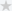 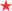 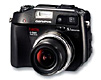 